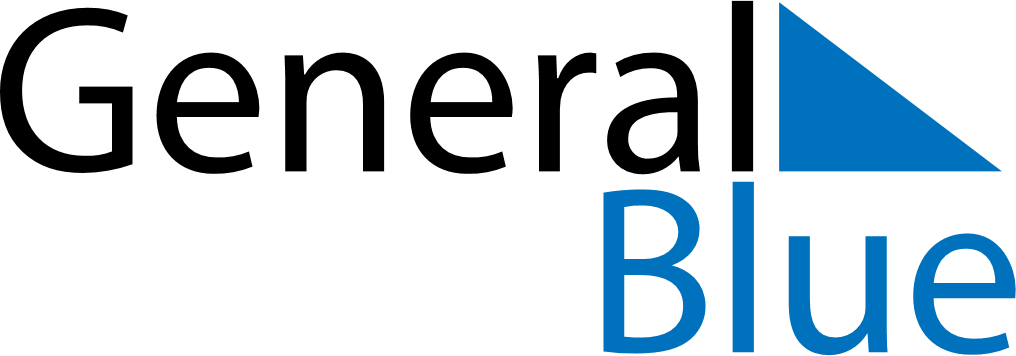 June 2027June 2027June 2027GibraltarGibraltarMONTUEWEDTHUFRISATSUN1234567891011121314151617181920Queen’s BirthdayFather’s Day21222324252627282930